Консультация учителя-логопедаЗачем рассказывать детям сказки.Каждому из нас знакома атмосфера сказки, сопровождающая детство. Каждый из нас, будучи ребёнком, слышал не одну сказку, а некоторые мы даже запомнили и помним до сих пор.Что же такое – сказка? Почему так важно рассказывать сказки ребёнку?Дело в том, что в сказках в доступной для ребёнка форме содержится целая бездна важной и полезной информации: как стоит вести себя в тех или иных ситуациях, кого нужно опасаться, какие поступки можно назвать правильными, какие – нет.   Конечно, сказка не заменит реальную жизнь, но поможет что-то о ней понять.    Чтобы сказка действительно была не только приятным, но и полезным времяпрепровождением, следуйте рекомендациям:Старайтесь войти в роль рассказчика и «ведите» малыша интонациями своего голоса.     Акцентируйте внимание ребёнка на важных моментах (Что этот герой сделал неправильно? Почему это произошло?), но избегайте оценивания.     Комментируйте то, о чём вы рассказываете. Делайте это с интересом.Объясняйте то, что может быть непонятно.   Задавайте малышу вопросы.    Придумывайте сказки сами и вовлекайте ребёнка в процессПодключайте воображение! Не бойтесь!Сказки – это не только интересно, познавательно и безопасно, но и полезно как для детей, так и для родителей! ЛОГОПЕДИЧЕСКАЯ СКАЗКА «КТО САМЫЙ, САМЫЙ …»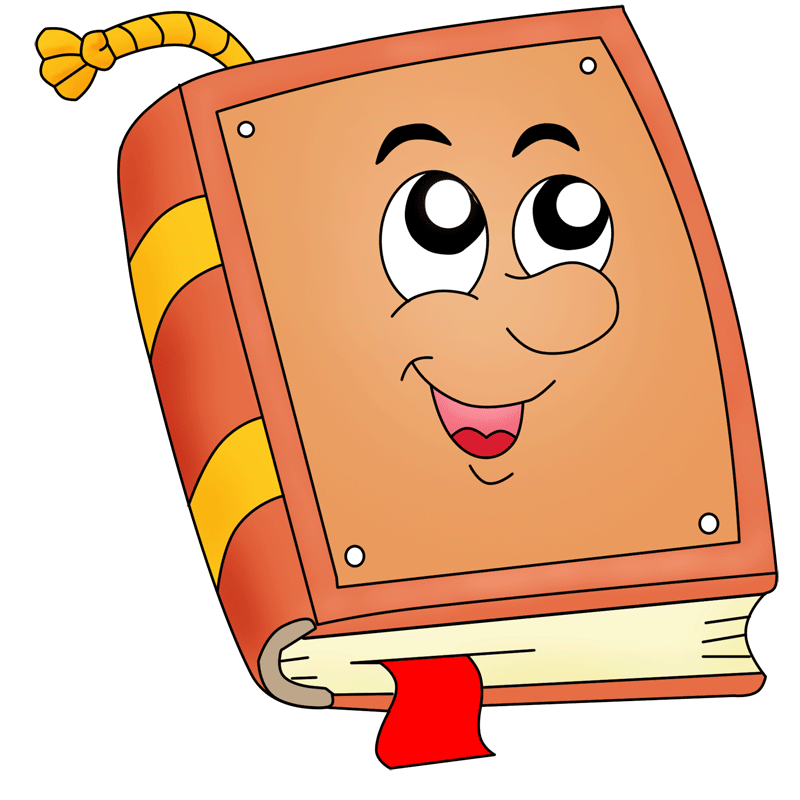 Жили в доме у меня ровно тридцать три кота.Двадцать семь ушли гулять, Шесть обеда стали ждать.Не дождавшись щей, ониСпор серьёзный завели:Кто из них из котов,Самый, самый до усов…«Я самый, самый рыжий», - сказал кот Рыжик.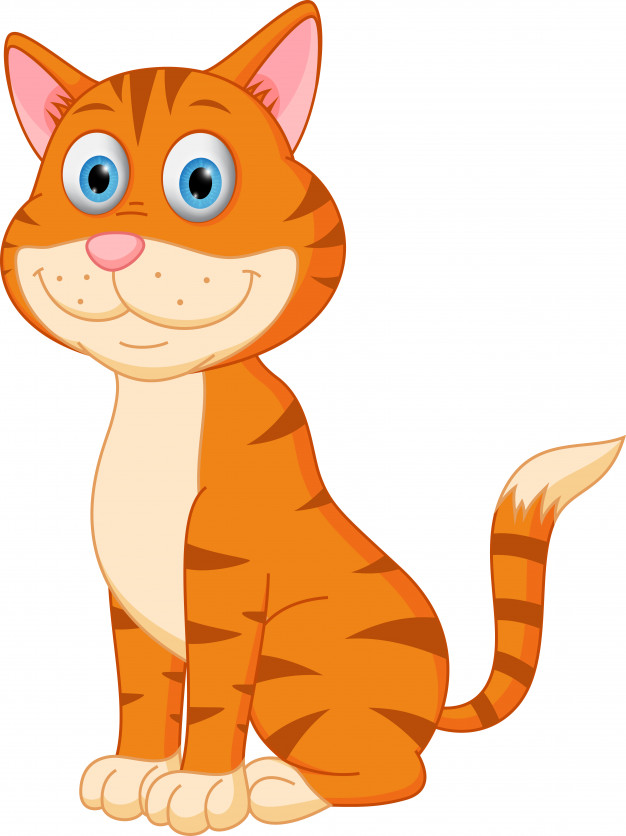 «Я самый, самый жирный», - сказал кот Жирун.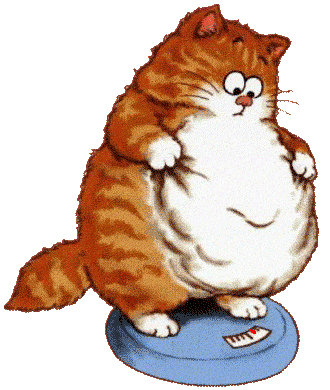 «Я самый, самый голодный», - сказал кот Лизун.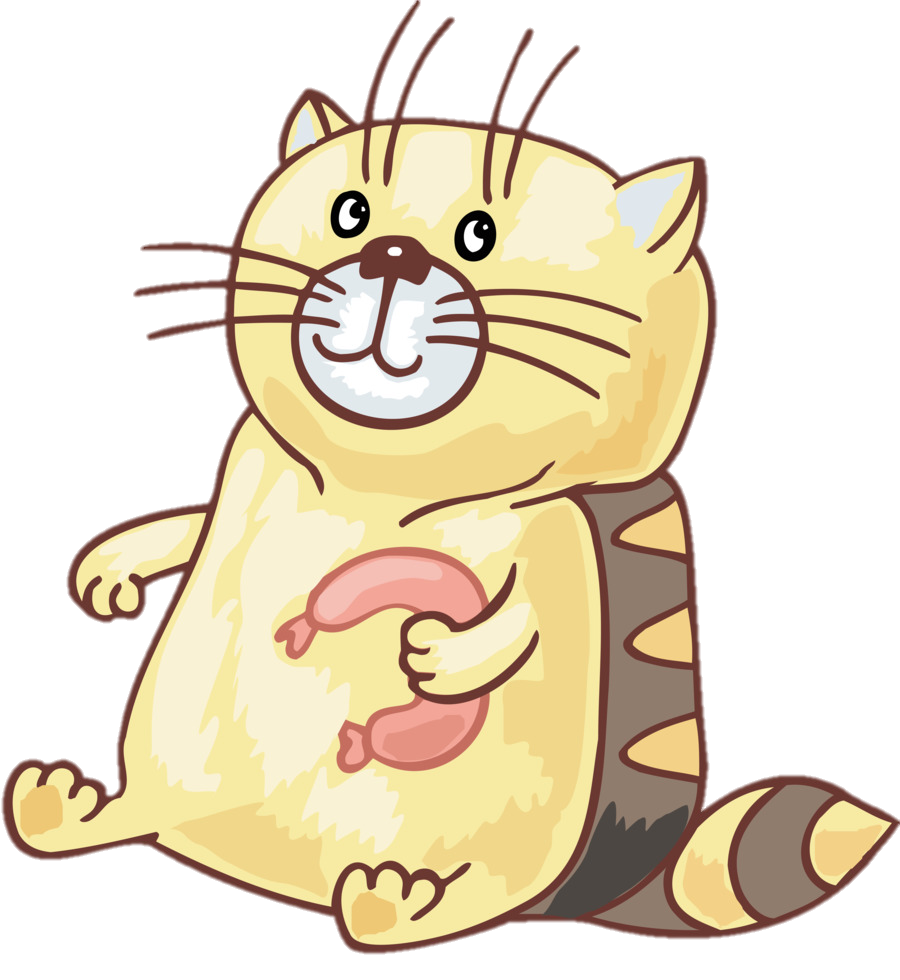 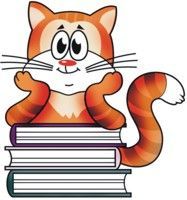 «Я самый, самый умный», - сказал кот Умник.«Я самый, самый знаменитый», - сказал кот Танцор.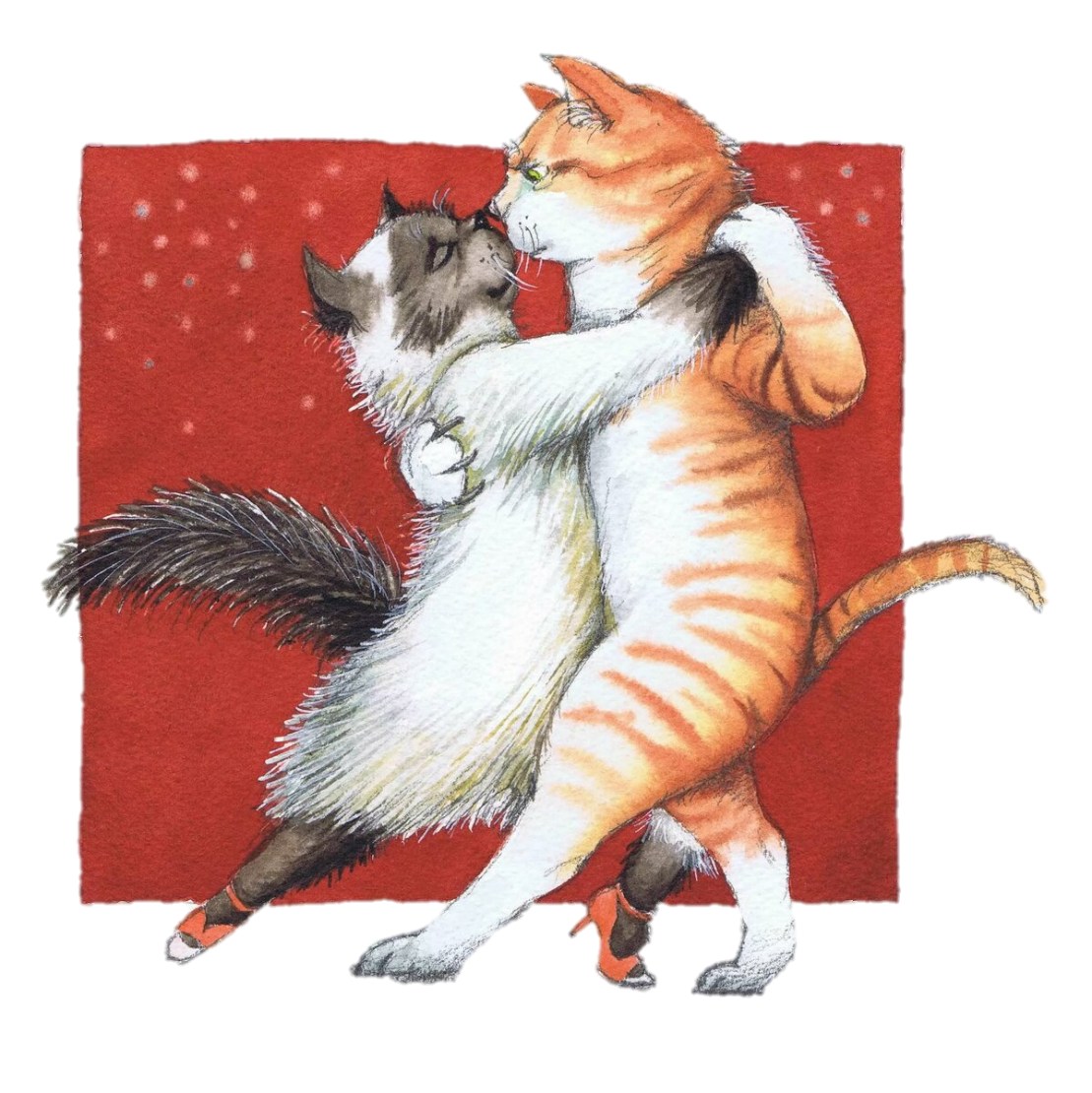 Я самый, самый… ничего не смог сказать грустный кот Тишка, который тихо сидел на подоконнике.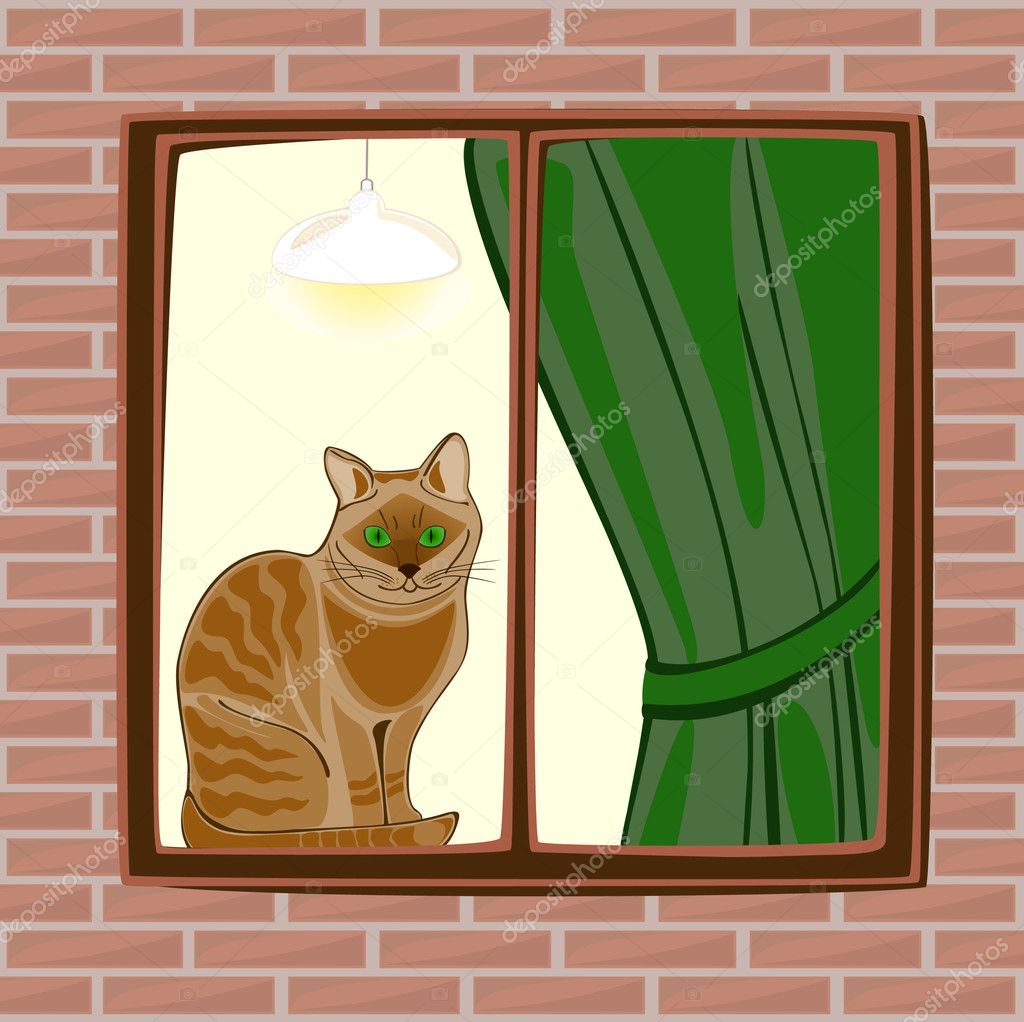 Ты самый скромный, - помог ему кот Умник, а значит ты и самый, самый…Все коты согласились и прекратили спорить.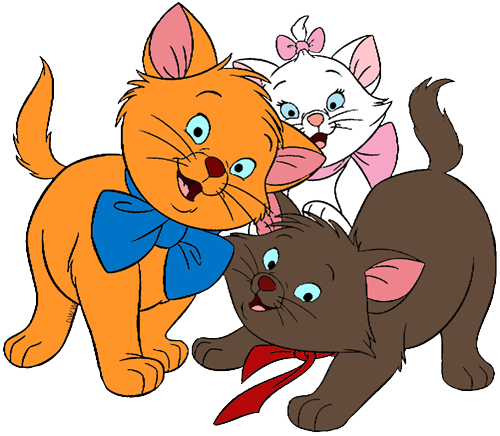 Примечание: 1. Текст сказки   является авторским.2. картинки из интернета:https://mrfilin.com/wp-content/uploads/d/7/9/d79a6bdf62ded157074f18df3ad18eb4.jpehttps://img2.freepng.ru/20180628/xg/kisspng-cat-drawing-cat-toy-5b359fcc8429d9.1517463015302409725414.jpgwww.nios.ru/sites/nios.ru/files/200_0.jpghttps://avatars.mds.yandex.net/get-pdb/1874991/201074b4-2a91-4eec-8b20-1b7716f63184/s1200?webp=falsehttps://avatars.mds.yandex.net/get-pdb/964102/2440e6e4-e14a-4bed-b169-3f9f5cdc2281/s1200